ПРЕДВЫБОРНАЯ ПРОГРАММАкандидата в депутаты Шарковщинского районного Совета депутатов по Дворновскому избирательному округу № 24КРАСНОДУБСКОЙ ТАТЬЯНЫ НИКОЛАЕВНЫРодилась 17 сентября 1971 года в д.Большие Гридюшки Шарковщинского района Витебской области. Гражданство – Республика Беларусь.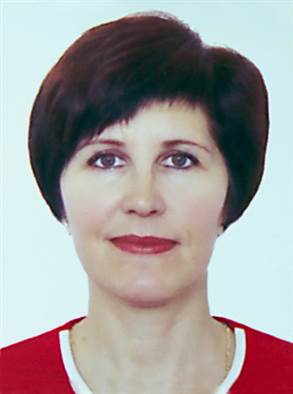 Образование высшее. Окончила в 1995 году Витебский государственный педагогический институт, в 2004 году Республиканский институт профессионального образования (переподготовка) по специальности «Педагогика и методика начального обучения, практическая психология».1986 – 1990 гг. – учащаяся Полоцкого педагогического колледжа, г.Полоцк Витебской области.1990 – 2006 гг. – учитель Веретеевской базовой школы Шарковщинского района2006 – 2010 гг. – педагог - психолог Лужковской государственной общеобразовательной средней школы Шарковщинского районаС 2010 года  председатель Лужковского сельского исполнительного комитета.Избиралась депутатом Лужковского сельского Совета депутатов.Проживаю в аг. Лужки. Член Белорусской партии «Белая Русь».Уважаемые избиратели!Являясь членом Белорусской политической партии «Белая Русь», свою деятельность в качестве депутата Шарковщинского районного Совета депутатов направлю на:- соблюдение и утверждение законности;- взаимодействие с органами государственного управления в интересах избирателей;- создание условий для усовершенствования профессиональной подготовки медицинских работников;- обеспечение социальной поддержки пожилым людям, инвалидам, малообеспеченным гражданам;- создание материально привлекательных условий и благоприятного морального климата в трудовых коллективах для молодых специалистов и рабочих, создание возможности их закрепления на рабочих местах и дальнейшего профессионального роста;- укрепление здорового образа жизни, создание благоприятных условий для занятия физкультурой и спортом.Уважаемые избиратели! Хочу заверить вас, что любой человек сможет рассчитывать на мою помощь в решении своей проблемы. Приоритетным направлением в своей работе считаю работу с обращениями граждан, не допускать бюрократии и проволочек.